Universidad de Buenos AiresPROGRAMACIÓN CIENTÍFICA 2013-2016 Formulario para informe de avance de Grupos ConsolidadosCódigo de Proyecto: 20020120100167BACategoría de Proyecto: GRUPOS CONSOLIDADOSDirector/a: INES VIVIANA VEGAFacultad: CIENCIAS SOCIALESTítulo: Impacto de la enseñanza de los temas sindicales en los estudiantes de Relaciones del Trabajo  de  de Buenos Aires CTA:					______________________________________________________________________Desarrollo del proyecto: (adjuntar objetivos e hipótesis del plan original del proyecto)A.1. Detallar el grado de ejecución de los objetivos inicialmente planteados, modificaciones y/o ampliaciones u obstáculos encontrados para su realización (desarrolle en no más de 2 páginas)Los siguientes fueron los objetivos inicialmente planteadosRelevar los contenidos pedagógicos específicos de la temática sindical en el Plan de Estudios de  de Relaciones del Trabajo.Identificar los núcleos semánticos principales de la temática sindical en los medios masivos de comunicación y la valoración que de los mismos hacen.Relacionar las diferentes representaciones de sindicalismo, sindicatos y sindicalistas con los procesos de socialización primaria o lugar socioeconómico cultural de pertenencia.Describir las representaciones de los estudiantes de Relaciones del Trabajo sobre el movimiento sindical, el sindicalismo y los sindicalistas y su lugar en la comprensión de las relaciones del trabajo.Identificar convergencias o diferencias entre los tres tópicos en cuestión (movimiento sindical, sindicalismo y  sindicalistas).Comprender el lugar que se adjudica a estos tópicos en la  conceptualización de las relaciones del trabajo.Analizar las representaciones  estudiantiles en relación con el discurso imperante en los medios hegemónicos de comunicación. Comparar las diferentes representaciones entre los grupos de estudiantes de acuerdo a género y a cantidad de materias aprobadasHa podido cumplimentarse con  los dos primeros objetivos y se ha comenzado a diseñar los grupos de discusión o focus group a través de los cuales se presume se alcanzará la posibilidad de cumplimentar con el resto de los objetivos planteados. La primera reunión de focus Group tendrá lugar el próximo día sábado 29 de noviembre a las 10 horas en la sede  de Santiago del Estero. La tarea encarada del análisis de periódicos resultó muy intensa lo que extendió el tiempo previsto para su ejecución. También se analizaron los contenidos pedagógicos consignados en el Plan del Estudios de  tanto en las materias obligatorias como en las optativas. Asimismo se administraron 198 encuestas a los estudiantes de Relaciones del Trabajo al inicio de la cursada de Historia del Movimiento Obrero Nacional e Internacional en el 2ª cuatrimestre de este año 2014Análisis de artículos periodísticosSe analizaron 197 artículos de cuatro medios gráficos. El período seleccionado para relevar los artículos fueron los meses de Enero a Diciembre de 2012 por considerarse que era el período en el que la temática sindical había sido tratada de manera más recurrente.En base al análisis desarrollado en los diarios seleccionados, observamos que el tema sindicato, sindicalista y sindicalismo es abordado desde un enfoque plenamente institucionalista, en palabras de Hyman (1981), quien critica este enfoque por su tendencia a despersonificar y a cosificar las relaciones laborales, concibiendo a este tipo de “instituciones” solo en el sentido formal, como organismos o entes incorpóreos y abstractos. En los periódicos analizados, frecuentemente se señala a “el sindicato” como una abstracción impersonal que se comporta como un agente social, cuando en realidad son los afiliados y dirigentes (personas) quienes actúan. Son las personas y sus relaciones las que obran y dan sentido a estas instituciones, por lo tanto es importante incluir las relaciones personales en el análisis y estudio de las relaciones laborales. Contrariamente a este planteo, es el enfoque institucionalista el que parece  prevalecer en los diarios cuando tratan la temática sindical..Durante la lectura de los artículos, y en el propio análisis de la matriz, resulta difuso determinar, por ejemplo, “quien” es el que realiza las acciones o de “quien” es determinada ideología… etc. debido justamente a esta “cosificación” de las instituciones. En este sentido puede observarse cómo se equiparan en un mismo nivel, categorías diferentes que tienden a confundir al lector, impidiéndole un análisis de la estructura social y económica que subyace a las estrategias de los actores y a una comprensión efectiva de las acciones que son realizadas por los distintos agentes sociales.En cuanto a los sindicatos, se podría hipotetizar a partir de lo expuesto por los diarios, que se da en la relación Sindicatos-afiliados, una representación que podría conceptualizarse como  utilitarista y  sistémica. Utilitarista pues en las caracterizaciones o acciones mencionadas  aludiendo a ellos se puede observar, en términos de Catalano (1993), que a los sindicatos sólo se los relaciona con la obtención de determinados beneficios o conquistas. Esto invisibiliza las dificultades para construir una identidad superadora de estos vínculos utilitaristas, la construcción de una acción sindical sostenida exitosa y la acción política, sin permitir percibir distintas posiciones y perspectivas dentro del propio movimiento sindical.La legitimidad de los sindicatos pasa a constituirse en el plano de su eficiencia en materia de política reivindicativa básica (salarios, prestaciones sociales y estabilidad laboral) distanciándola de la construcción de una identidad social basada en el reconocimiento de intereses colectivos propios del grupo de los asalariados y en su autonomía y diferenciación respecto de los intereses de otros grupos sociales. Podría afirmarse que los medios de prensa ignoran el enfrentamiento directo de clases y la relación compleja de los sindicatos que aparecen en busca de una mejora en las condiciones materiales de existencia de los trabajadores (persiguiendo mejoras salariales, o ajustes respecto  de la inflación).La única función que los medios de prensa asignan a los sindicatos es luchar por reivindicaciones monetarias o enfrentar al gobierno de turno. En este sentido podría plantearse que el accionar sindical quedaría encasillado no tanto en términos de una revitalización (Senén González, 2009), como en una puesta en acción de viejas costumbre y prácticas ya ampliamente utilizadas y que los medios de prensa en general actúan en esa dirección, más allá de los matices que poseen entre unos y otros.Según lo que indican los periódicos las organizaciones sindicales no representan a sus afiliados realmente ni buscan circuitos de comunicación o acercamiento para con ellos, en su lugar buscan una construcción de poder aislada de las bases y en negociación (de enfrentamiento o de colaboración) con el gobierno a partir de beneficios específicos.No se advierte que, en el reflejo de los medios, se supere lo que plantea Svampa (2007) en cuanto a que la relación Sindicato-afiliado directamente denota una relación empresa-cliente perdiéndose cualquier posibilidad de generar identidades más allá de los servicios que presta el sindicato. En esta misma línea, tampoco aparece una visión más analítica del sindicato como la planteada en términos sistémicos, en función de la posición que este ocupa en un sistema mucho más amplio, funcionando como un simple regulador del sistema; que lo ayuda a alcanzar el equilibrio.En cuanto a los sindicalistas, la representación hecha en los medios gráficos plantea dos orientaciones. En una, algunos medios la refieren como ilegítima y corrupta, en tanto reproduce burocracias que no se relacionan con la representación de los afiliados sino con intereses propios y con vínculos presuntamente corruptos con el poder político. En otros (vgr. Página 12) aparecen dos posiciones divergentes, en cuanto a reconocer la representación y la posición cercana a las bases (eventualmente, al gobierno nacional) en algunos sindicatos y la presión y las negociaciones de poder en función de sus propios intereses, en otros. Resulta un análisis pendiente la asociación del divorcio con las bases que se dio en los años 90: “el sindicalismo ya no juega el mismo rol en la integración social: sus decisiones a nivel institucional tratan de intereses generales, de políticas de concertación y de acuerdos marco que contribuyen con la regulación del sistema pero no construyen identidades ni reconstruyen solidaridades más permanentes.” (Catalano, (1993:34). A pesar de que los sindicatos han recuperado protagonismo y hay experiencias visibles de sindicatos “basistas”, muchos de los periódicos analizados implican que la representación sindical se distancia cada vez más de su función inicial para quedarse sólo con su función política y son los grandes dirigentes sindicales los que adoptan las acciones y decisiones según sus intereses. También se observa que la representación sindical es asociada con el personalismo,  identificando a toda una agrupación sindical exclusivamente con su dirigente, como por ejemplo en el caso de Moyano y de los denominados “Gordos”, sin tener en cuenta la complejidad de la estructura social. -Algunos aportes bibliográficos que abrieron el análisis son:-Catalano, A. M. (1993). La crisis de la representación en los sindicatos. Revista Nueva Sociedad Marzo Abril 1993 pp 122 -123- Hyman, R. (1981). Relaciones industriales. Una introducción marxista Madrid: H. Blume-Senén González, C. (2009). “Los debates acerca de la revitalización sindical  en la Argentina Pos crisis”. Journal of Industrial Relations (JIR ) Noviembre 2009 Vol 51 Nª 5 ISSN 00221856 Pp 709702 SAGEl”.- Svampa, M. (2007) Los avatares del sindicalismo argentino. Le Monde Diplomatique Año VII N! 91 eneroEncuestasA partir de material provisto por las encuestas administradas, procesados con el SPSS 10.0  se arribó a las siguientes conclusiones-Los estudiantes del último año de la Licenciatura en Relaciones  del Trabajo reconocen saber poco (al comienzo de la materia Historia del Movimiento Obrero Nacional e Internacional) sobre la realidad sindical. Sus conocimientos provienen básicamente de los medios (en especial de la TV) más que “del estudio”.-Tienen una opinión favorable del sindicalismo como “movimiento social” pero resultan más críticos con los sindicatos como conjunto y  la opinión más desfavorable  es hacia los sindicalistas.-Sólo una quinta parte de los estudiantes señala que no se puede dar una opinión genérica en relación a los sindicalistas y a los sindicatos, sino que cada caso amerita un análisis particular.- Una porción significativa advierte que no se puede opinar respecto del sindicalismo, los sindicatos y los sindicalistas en su conjunto, y apuntan a la opción “depende cada uno”.En una perspectiva de análisis recién iniciada, puede hipotetizarse que el impacto de los conocimientos teóricos que hablan de la complejidad y de los matices en el análisis del actor sindical, impartidos por esta Licenciatura en Relaciones del Trabajo y que es exclusiva respecto de otras formaciones académico-universitarias, es baja ya que sólo una quinta parte de los estudiantes logra advertir una diferencia entre institución y praxis y los matices y complejidades dentro del conjunto del movimiento sindical.Colaboración e intercambio de conocimiento y metodologías (nuevos objetivos de conocimiento y métodos). Desarrolle en no más de 2 páginas. El siguiente gráfico detalla el trabajo realizado en relación a los artículos periodísticos analizados:En base a una lectura bibliográfica previa, se decidió poner el foco en los diferentes actores sociales presentes, las valoraciones y acciones ligadas a los mismos, así como también, las temáticas desarrolladas y las funciones que se le asignaban a los sindicalistas y al sindicalismo. Se llevó a cabo, en primer lugar, un análisis cuantitativo. Para ello se diseñó una matriz con opciones  de respuesta múltiple aunque no excluyente, para cada uno de los aspectos considerados, lo que significó que se podía seleccionar más de una opción.La matriz resultó de la siguiente manera:Temas de los artículosConflicto IntrasindicalConflicto IntersindicalConflicto Estado-SindicatosConflicto Sindicatos-EmpresasConflicto Estado-Sindicato-EmpresasSin conflicto (Otro temaCuál?Actores mencionadosSindicalistas      Trabajadores (representados)      Organizaciones sindicales      Estado        Empresas´      Sociedad civil3. Acciones relacionadas con los sindicalistas     Activas     Pasivas     Nombre dos acciones4. Acciones relacionadas con los sindicalistas     Activas     Pasivas     Nombre dos acciones5. Acciones relacionadas con los trabajadores (representados)     Activas     Pasivas     Nombre dos acciones6. Acciones relacionadas con las Organizaciones sindicales     Activas     Pasivas     Nombre dos acciones7. Acciones relacionadas con el Estado     Activas     Pasivas     Nombre dos acciones8. Acciones relacionadas con las Empresas     Activas     Pasivas     Nombre dos acciones9. Acciones relacionadas con la Sociedad civil     Activas     Pasivas     Nombre dos acciones10..Adjetivos o caracterización de los sindicalistas     Positivos     Negativos11.Según el artículo, ¿Puede dilucidar alguno de los siguientes sentidos asociados al sindicato?     Lucha por el salario     Lucha por condiciones laborales     Lucha por los trabajadores no registrados     Lucha asociada a los problemas de desocupación     Identidad de los trabajadores (Trabajadores como conjunto/clase)     Actor político (Representación política)     Lucha por las CYMAT     Otros ¿Cuáles?En relación a las temáticas desarrolladas, se observa que la que cuenta con mayor tratamiento es la temática del conflicto estado-sindicatos (41,62%).En el 78,17% se mencionó a los sindicalistas, mientras que sólo en un 36,55% se mencionaba a sus representados, los trabajadores. Las organizaciones sindicales fueron mencionadas en un 70,05% y el estado en un 72,08%.Es notable que en el 85% de los casos, las acciones relacionadas con los sindicalistas fueron acciones activasEn los casos en donde existía una caracterización de los sindicalistas se observa un predominio de las caracterizaciones negativas, encontradas en un 53,90% de los casos, mientras que sólo en el 32,47% se encontraron caracterizaciones positivasEl Estado fue asociado en un 57,04% con acciones activas, y en un 40,14% con acciones pasivasEn los casos en los que se pudo asociar una acción a las empresas, en un 35,48% de las menciones a las mismas se asocian a acciones activas, y en un 46,77% a acciones pasivas.Del total de menciones a la sociedad, en un 30,77% fue asociada a acciones activas, mientras que en un 34,62% a acciones pasivas.En cuanto a los contenidos pedagógicos analizados en relación de los temas  sindicales ubicados en la  currícula o Plan de estudios de la Carrera de Relaciones del Trabajo  de la Facultad de Ciencias Sociales de la Universidad de Buenos Aires (Resolución CS 74/85) , el análisis se realizó en varias etapas.En primer lugar se identificaron los temas en las asignaturas obligatorias de la currícula para la formación de los Licenciados en Relaciones del Trabajo.Las materias obligatorias que tratan sobre estos temas son:Principios de Sociología	En segundo término se determinó la relevancia en términos porcentuales que ocupaban la temática sindical en ellos. En esta instancia se determinó un promedio en el caso de las materias paralelas que abordaron esta temática. Así se arribó a los siguientes porcentajes:Principios de Sociología	 14,63%Producción del proyecto: (en caso de no estar Editada aún, consignar si la publicación está En Prensa o Aceptada, según corresponda)C.1. Consignar los datos de las producciones científicas de la dirección y/o grupo surgidas del proyecto, adjuntando fotocopia de la primera hoja significativa o su equivalente, en el período correspondiente al 1 de julio de 2013 al 30 de septiembre de 2014, según el siguiente detalle: Artículos de Revista (Autores, Título de la Revista, Título del Artículo, Páginas, Volumen, Año de Edición, Referato: Si/No) Libros (Autores, Título, Editorial, Editor/Compilador, Ciudad de Edición, País de Edición, Páginas, Tomo, Año de Edición, ISBN, Referato: Si/No) Vega I Viviana COORDINADORA Y CO AUTORA DEL LIBRO (2014) Hacia la construcción de una Didáctica de las Relaciones del Trabajo Buenos Aires: Lugar Editorial (en prensa)Capítulos de Libro (Autores, Título del Libro, Editorial, Editor/Compilador, Ciudad de Edición, País de Edición, Título del Capítulo, Páginas del Capítulo, Tomo, Año de Edición, ISBN, Referato: Si/No)Tenutto Marta 2014     Tenutto, M. & Cieri, M. Evaluación de las Prácticas de investigación . En Rezzónico, R, Menzica, C & Rezzónico, M (comp.) Auditoria y Garantía de Calidad de la Gestión Sanitaria. Buenos Aires: Ediciones JOURNAL. (en prensa)

Tenutto Marta 2014      Vega, Viviana (coord.) Hacia la construcción de una didáctica de las relaciones del trabajo. Capítulo 3 Distancias y aproximaciones. Lo que acontece en las prácticas cotidianas de enseñanza, aprendizaje y evaluación. (en prensa)
Tenutto Marta 2013 Participación en: Ferreyra, H. (coord.) Entramados, análisis y propuestas para el debate. Aproximaciones a la Educación Secundaria en la Argentina (2000-2010). Capítulo  VII Buenas Prácticas en la educación Secundaria. Grupo de Estudio Educación Secundaria. Facultad de Educación de la Universidad Católica de Córdoba. Córdoba, Argentina. Editorial Comunicarte y TELECOM. ISBN: ISBN: 978-987-602-232-3Tenutto Marta 2013    Ferreyra Horacio (director), Bono Laura, Kowadlo Marta, Tenutto Marta y Vidales Silvia. La educación secundaria en la Argentina. Experiencias innovadoras escolares en contexto. Cuadernos de investigación. Secretaría de educación. Gobierno del Estado de Jalisco. México. Disponible en: http://www.ensj.edu.mx/web/images/docs/cua3.pdf

Publicaciones de Jornadas y Congresos (Autores, Nombre del Evento, Carácter del Evento: Nacional/Internacional, Fecha del Evento: Desde – Hasta, Ciudad del Evento, País del Evento, Título de la Ponencia). Vega I Viviana Directora y co autora del trabajo “Microclases. Dramatización o simulación en la formación docente” para Congreso en Docencia Universitaria UNIVERSIDAD DE BUENOS AIRES Buenos Aires  18 de octubre de 2013Vega I Viviana Directora y co autora del trabajo “La complementariedad de la investigación y la extensión en la formación docente”para  el Segundo Congreso Regional de Educación “La formación del profesorado” Rosario, provincia de Santa Fe  12 y 13 de septiembre  de 2014  Fundación Archipiélago  La formación del Profesorado : aportes del Segundo Congreso Regional de Educación 1ª edición Buenos Aires: Fundación Archipiélago 2014 E Book ISBN 978 987 20394-3-1Vega I Viviana Directora y co autora “Investigar las prácticas para mejorar la formación: metodologias y problemas” III Jornadas sobre Pedagogía de la formación del Profesorado , Miramar Provincia de Buenos Aires,  6 y 7 de noviembre 2014 ISBN 978-987-544594-9Publicaciones Electrónicas (Autores, Especificar tipo de Producción, Título de la Página, Editorial, Editor/Compilador, Ciudad de Edición, País de Edición, Link: URL, Año de Edición)Medios Audiovisuales (Autores, Especificar tipo de Producción, Título, Editorial, Editor/Compilador, Ciudad de Edición, País de Edición, Año de Edición)C.2.  Otras producciones/publicaciones de los investigadores del grupo  no relacionadas directamente con el proyecto, si corresponde: (completar con el mismo formato solicitado en el anterior).C.3. Colaboraciones de investigadores externos al grupo del proyecto, si corresponde: (completar con el mismo formato solicitado en el anterior).         C.4. Patentes y otrosPatentes (Indicar estado - registrada o en trámite -; titulares, denominación; Nº de Registro, lugar; año, actualmente en Uso: Si/No, breve descripción del artículo patentado)Citas en patentesDerechos de obtentorLicenciasPrototipos / Desarrollos ExperimentalesProductos registradosD) Actividades de transferencia (En todos los casos especificar tipo de Producto o Servicio, solicitante y destinatario, entidad financiadora si corresponde, lugar; fecha; breve descripción. Incluir únicamente lo realizado en el marco del proyecto). Desarrolle en no más de 2 páginas.Prestación de Servicios AsesoramientoAsistencia TécnicaConsultoríaConveniosOtrosVega I Viviana UNIVERSIDAD DE BUENOS AIRES Directora del Proyecto UBANEX “  Construcción de ciudadanìa e inclusión social. Más y mejor educación para todos” Resolución (CS 290/2014)Vega I Viviana SECRETARIA DE EXTENSIÓN UNIVERSITARIA  Y BIENESTAR ESTUDIANTIL de la UNIVERSIDAD DE BUENOS AIRES- FUNDACION UOCRA. Observatorio de la Díada Educación y Trabajo (ODET)Coordinación Acadèmica (2013)Vega I Viviana MINISTERIO DE EDUCACIÓN DE LA NACION ARGENTINA Secretaría de Políticas Universitarias. Programa de voluntariado Universitario convocatoria extraordinaria 2012 “La universidad se conecta con igualdad”. Directora de los Proyectos” Preparándonos para el futuro”  y  Conect@ndonos para el futuro. Resolución Ministerial N° 1449 del 30 de agosto 2012.Vega I Viviana UNIVERSIDAD DE BUENOS AIRES Directora del Proyecto UBANEX Resolución CS 6632/2012 “Relaciones del trabajo y construcción de ciudadanìa” (2013) E) Otros resultados/productos relevantes respecto del tema del proyecto no consignados anteriormente: (Describir el objeto/Servicio/Diagnóstico/Propuesta, etc. y su importancia, los destinatarios/beneficiarios, y los procedimientos desarrollados). Desarrolle en no más de 2 páginas.Daniel Giorgetti Participación de Evaluación de artículos académicosRevista POSTDATA. Octubre-noviembre 2014 Daniel Giorgetti Jurado tesis de maestría, años 2013-14Maestría en Recursos Humanos, Escuela de Posgrado, Facultad de Ciencias Económicas. Universidad de Buenos Aires.Vega I Viviana Obtención del Doctorado en el Departamento de Didáctica y  Organización Escolar del Programa de Enseñanza, Sociedad y Tecnología de la Universidad de Murcia España, octubre 2013Vega I Viviana Miembro del Comité Acadèmico del libro  Recorridos en Investigación Programa de Reconocimiento Institucional de Investigaciones: Convocatoria :2010-2012 Publicaciones Facultad de Ciencias Sociales, UBA 2014F) Formación de Recursos Humanos (Se deberá informar solo las vinculadas con los objetivos del proyecto).F.1. Tesis aprobadas o en curso 2013-2014F.2. Otros recursos humanos sin tesis /en formación 2013-20142 Becarios Estímulo (UBA), Becarios CIN, Pasantes, etc                  --------------------------------------                         Firma y Aclaración                   del director del proyectoDeberá presentar un Cd conteniendo el presente documento Word y 1 copia impresa firmada. En caso de publicaciones o producción de cualquier tipo se presentará fotocopia de la primera hoja significativa o su equivalente. Dicho material será entregado hasta el 28 de noviembre de 2014 en la Secretaría de Investigación de la Unidad Académica correspondiente.DiarioN°%Clarín10553,30%Página 123819,29%Tiempo Argentino2512,69%La Nación2914,72%TOTAL197100,00%Derecho Administrativo y Procesal del Trabajo Relaciones del Trabajo   Derecho del Trabajo I  Derecho del Trabajo II  Estructura Económica y Social Argentina    Historia del Movimiento Obrero Nacional e InternacionalDerecho Administrativo y Procesal del Trabajo 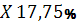 Relaciones del Trabajo   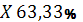 Derecho del Trabajo I   67,65%Derecho del Trabajo II  70,65%Estructura Económica y Social Argentina    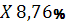 Historia del Movimiento Obrero Nacional e Internacional  88,46En tercer lugar se desarrolló el mismo procedimiento con las materias optativas. A continuación se detallan las que se abocan a tematizar lo sindical con el correspondientes porcentaje atribuido:Teoría Comparada de la Negociación Colectiva y el Conflicto Laboral  50%Estructura  y organización de las Obras Sociales 20%Organización y Administración Sindical  91,67%Políticas de Empleo    3,57%Relaciones del Trabajo y Derechos Humanos  4,71%Relaciones del Trabajo, disciplinamiento laboral y resistencia de los trabajadores 29,41%Negociación colectiva , contexto y perspectivas  5%Relaciones del Trabajo en la agroindustria 4,17%Estado Social y Democracia de Derecho regulacionismo y negociación colectiva  16,88%En cuarto lugar se determinó el énfasis del tratamiento del tópico sindical en relación a la totalidad del plan total. Por lo tantoLa cuarta parte de los contenidos pedagógicos obligatorios del Plan de Estudios de la Licenciatura en Relaciones del Trabajo abordan la temática sindicalRespecto de la totalidad de materias optativas que oferta actualmente la Carrera de Relaciones del Trabajo poco más de la tercera parte ofrece la temática  en cuestiónEn vistas de que los estudiantes deben “elegir libremente dos del conjunto de materias optativas “ puede conjeturarse que por lo menos uno de cada seis estudiantes  puede aumentar su exposición al aprendizaje en temas sindicalesAsimismo también puede plantearse  que de las tres tecnicaturas que a modo de título intermedio tiene el Plan de Estudios de la Licenciatura en Relaciones del Trabajo una de las tres tiene como semántica lo sindical. Se trata de la Especialidad  en  Funciones de Organización y Administración en Asociaciones Profesionales de los Trabajadores para lo cual los estudiantes tienen que cursar:Organización y Administración sindical (específica de la orientación)Estructura y Organización de las Obras sociales (Materia Optativa ya consignada con anterioridad)Y como tercera materia deben alguna de las siguientes tres materias:Relaciones del Trabajo (materia obligatoria ya consignada anteriormente que aborda la temática sindical);Condiciones y Medio Ambiente del Trabajo;Historia del Movimiento Obrero Nacional e Internacional (materia obligatoria ya consignada anteriormente que aborda la temática sindical).La última parte del análisis de los contenidos pedagógicos sobre sindicalismo consistió en identificar  las recurrencias de los temas abordados.A partir de las sucesivas e intensivas lecturas de los contenidos pedagógicos tratados  tanto en las materias obligatorias como en las optativas, pudo observarse que los temas más abordados son:Negociación colectiva (es el más recurrente)Libertad sindicalDemocracia sindicalHistoria del movimiento sindicalNiveles del conflicto laboralMovimiento sindical en la década de los 90 y durante las dictaduras militaresEvolución del movimiento obreroSindicalismo y desarrollo local, yLa huelga como derecho constitucionalEn síntesis, agrupados según contenidos obligatorios, las temáticas más recurrentes son: Negociación colectivaCreación y evolución de los sindicatosConflictos laborales e intervención sindicalDerecho colectivoDerecho a huelgaPersonería gremialRespecto de los contenidos optativos, las temáticas más recurrentes son: Negociación colectivaEstructura y organización sindicalCaracterísticas de sindicatos por actividadRelación entre sindicato, empresa y estadoDe lo anterior puede deducirse que la formación adquirida por el Licenciado en Relaciones del Trabajo en lo que respecta a  la temática sindical  asume la complejidad y las múltiples perspectivas a la que ella conlleva.En cuanto a los ítems de la encuesta administrada son los siguientes:En tercer lugar se desarrolló el mismo procedimiento con las materias optativas. A continuación se detallan las que se abocan a tematizar lo sindical con el correspondientes porcentaje atribuido:Teoría Comparada de la Negociación Colectiva y el Conflicto Laboral  50%Estructura  y organización de las Obras Sociales 20%Organización y Administración Sindical  91,67%Políticas de Empleo    3,57%Relaciones del Trabajo y Derechos Humanos  4,71%Relaciones del Trabajo, disciplinamiento laboral y resistencia de los trabajadores 29,41%Negociación colectiva , contexto y perspectivas  5%Relaciones del Trabajo en la agroindustria 4,17%Estado Social y Democracia de Derecho regulacionismo y negociación colectiva  16,88%En cuarto lugar se determinó el énfasis del tratamiento del tópico sindical en relación a la totalidad del plan total. Por lo tantoLa cuarta parte de los contenidos pedagógicos obligatorios del Plan de Estudios de la Licenciatura en Relaciones del Trabajo abordan la temática sindicalRespecto de la totalidad de materias optativas que oferta actualmente la Carrera de Relaciones del Trabajo poco más de la tercera parte ofrece la temática  en cuestiónEn vistas de que los estudiantes deben “elegir libremente dos del conjunto de materias optativas “ puede conjeturarse que por lo menos uno de cada seis estudiantes  puede aumentar su exposición al aprendizaje en temas sindicalesAsimismo también puede plantearse  que de las tres tecnicaturas que a modo de título intermedio tiene el Plan de Estudios de la Licenciatura en Relaciones del Trabajo una de las tres tiene como semántica lo sindical. Se trata de la Especialidad  en  Funciones de Organización y Administración en Asociaciones Profesionales de los Trabajadores para lo cual los estudiantes tienen que cursar:Organización y Administración sindical (específica de la orientación)Estructura y Organización de las Obras sociales (Materia Optativa ya consignada con anterioridad)Y como tercera materia deben alguna de las siguientes tres materias:Relaciones del Trabajo (materia obligatoria ya consignada anteriormente que aborda la temática sindical);Condiciones y Medio Ambiente del Trabajo;Historia del Movimiento Obrero Nacional e Internacional (materia obligatoria ya consignada anteriormente que aborda la temática sindical).La última parte del análisis de los contenidos pedagógicos sobre sindicalismo consistió en identificar  las recurrencias de los temas abordados.A partir de las sucesivas e intensivas lecturas de los contenidos pedagógicos tratados  tanto en las materias obligatorias como en las optativas, pudo observarse que los temas más abordados son:Negociación colectiva (es el más recurrente)Libertad sindicalDemocracia sindicalHistoria del movimiento sindicalNiveles del conflicto laboralMovimiento sindical en la década de los 90 y durante las dictaduras militaresEvolución del movimiento obreroSindicalismo y desarrollo local, yLa huelga como derecho constitucionalEn síntesis, agrupados según contenidos obligatorios, las temáticas más recurrentes son: Negociación colectivaCreación y evolución de los sindicatosConflictos laborales e intervención sindicalDerecho colectivoDerecho a huelgaPersonería gremialRespecto de los contenidos optativos, las temáticas más recurrentes son: Negociación colectivaEstructura y organización sindicalCaracterísticas de sindicatos por actividadRelación entre sindicato, empresa y estadoDe lo anterior puede deducirse que la formación adquirida por el Licenciado en Relaciones del Trabajo en lo que respecta a  la temática sindical  asume la complejidad y las múltiples perspectivas a la que ella conlleva.En cuanto a los ítems de la encuesta administrada son los siguientes:Daniel Giorgetti (2013)“Participación juvenil en movimientos sociales urbanos”. En Borobía, Raquel; Kropff, Laura y Nuñez, Pedro, compiladores. (2013). Juventud y participación política. Más allá de la sorpresa. Noveduc, Buenos Aires. ISSBN-9789875383593Daniel Giorgetti (2014)Un camino para el compromiso social de los estudiantes. En CIEE-FLACSO.)  Educación intercultural: enseñar, aprender e innovar. Buenos Aires, CIEE – FLACSO.Daniel Giorgetti (2014)Fajardo, F. y Giorgetti, D. (2014). “Del Barrio al movimiento social y viceversa: jóvenes en el FPDS”. En Chaves, Mariana y Segura, Ramiro. Hacerse un lugar: circuitos y trayectorias juveniles en ámbitos urbanos. Editorial Biblos (en prensa)Tenutto Marta (2014)  MINISTERIO DE EDUCACIÓN, PROVINCIA DE CÓRDOBA. A cargo del encuentro de capacitación. Taller: Enseñar, aprender, evaluar. Propuestas de reflexión sobre las prácticas. Destinado a: profesores y equipos directivos. Sede: Villa María. Córdoba. (30 de abril, 14 al 16 de mayo, 25 de junio, 15 al 18 de agosto, 25 al 26 de septiembre) A cargo de la capacitación interna de los equipos técnicos. (24 de  septiembre) A cargo del encuentro de capacitación: Las capacidades en el aula. Enseñar y evaluar en un sociedad compleja.(22 de octubre)

Tenutto Marta  2014  UNIVERSIDAD CATÓLICA DE CÓRDOBA, ARGENTINA    II CONGRESO LATINOAMERICANO de INVESTIGACIÓN EDUCATIVA. EDUCACIÓN INCLUSIVA.PERSPECTIVA LATINOAMERICANA, APORTES INTERDISCIPLINARIOS. Ponente: Las creencias y concepciones de los profesores de secundario sobre el estudiante y el docente. (23 al 24 de octubre)

Tenutto Marta  2014 UNIVERSIDAD DE LA CUENCA DEL PLATA
 A cargo del curso del postgrado: Estrategias de Aprendizaje y de Enseñanza en el aula. Conceptos y Propuestas. Curso virtual (18 al 26 de septiembre)

 Tenutto Marta  2014UNIVERSIDAD DE CHACO AUSTRAL, PROVINCIA DE CHACO. A cargo del curso de Postgrado semipresencial: Planificar,Enseñar y Evaluar en educación a Distancia destinado a profesores.Carga horaria: 60 horas reloj. Incluye dos encuentros presenciales,encuentros virtuales y actividades de evaluación. (agosto- septiembre)
Tenutto Marta  2014 ESCUELA "LA ASUNCIÓN", SANTIAGO DEL ESTERO, PROVINCIA DE SANTIAGO DEL ESTERO  A cargo de los encuentros destinados a docentes de todos los niveles de la enseñanza: Planificar, Enseñar y Evaluar por competencias.(agosto 1 y 2)
Tenutto Marta  2014 UNIVERSIDAD DE MORENO, PROVINCIA DE BUENOS AIRES
Profesora del curso de capacitación semipresencial para profesores:
- Programación de la enseñanza, de 18 horas reloj (turno mañana y turno noche)
- Evaluación de los aprendizajes, de 18 horas reloj (turno mañana y turno noche)

Tenutto Marta  2014UNIVERSIDAD DE BELGRANO, BUENOS AIRES  Co-titular del Curso de Iniciación a la docencia (mayo-junio)
Tenutto Marta  2014 UNIVERSIDAD DE PALERMO, BUENOS AIRES Encuentros de capacitación de profesores de Psicología sobre evaluación (dos encuentros)

Tenutto Marta 2013- 2014 COLEGIO DE PSICÓLOGOS DE LA PROVINCIA DE BUENOS AIRESCiclo de Conferencias Hacia las V Jornadas Distritales de Psicología del Oeste2014 "Lo actual de la práctica y las prácticas actuales. La Subjetividad de la  época" Exposición: Ámbito de inserción profesional escasamente habitado por los/as psicólogos/as. ¿Otro escenario es posible? (22 de noviembre)

 Tenutto Marta  2013 MINISTERIO DE EDUCACIÓN, PROVINCIA DE CÓRDOBA.
 A cargo del Taller: Enseñar, aprender, evaluar. Propuestas de reflexión sobre las prácticas. Destinado a: profesores y equipos directivos. Sede: Villa María. Córdoba. (16 de noviembre)
Tenutto Marta  2013 UNIVERSIDAD NACIONAL DE ROSARIO. FACULTAD DE CIENCIAS AGRARIAS. X Jornada Agrícola-ganadera. III Encuentro Nacional de estudiantes de Ciencias Agropecuarias. Co-moderadora del trabajo con estudiantes. (3 de octubre)

 Tenutto Marta  2013 UNIVERSIDAD NACIONAL DE ENTRE RÍOS, PROVINCIA DE ENTRE RÍOS Encuentro con profesores sobre: Planificación, estrategias de enseñanza y de evaluación. (5 de julio), Evaluación de los aprendizajes (30 de agosto)Tenutto Marta  2014  UNIVERSIDAD NACIONAL DE ROSARIO. FACULTAD DE CIENCIAS AGRARIAS, PROVINCIA DE SANTA FE. Coordinadora del Proyecto: Encuentro de profesores de la Facultad de Ciencias Agrarias, UNR: una propuesta de trabajo colaborativo desde el diseño curricular. Trabajo con profesores y estudiantes sobre el plan de estudios.
Tenutto Marta  2013  CLINICA MODELO. MORÓN, PROVINCIA DE BUENOS AIRESCoordinadora de los encuentros de capacitación a profesores y personal de salud: planificación de la enseñanza, estrategias de enseñanza y de evaluación.

Tenutto Marta  2013UNIVERSIDAD DE BELGRANO, BUENOS AIRES  A cargo del curso del Programa de desarrollo de habilidades docentes:
Enseñar y evaluar en la universidad.(septiembre-octubre) y Co-titular del Curso de Iniciación a la docencia (18 hs)
 Tenutto Marta  2013 FACULTAR. BUENOS AIRESEncuentro de capacitación de profesores. (19 y 22 de febrero)
 Tenutto Marta  2013 UNIVERSIDAD MAIMÓNIDES, BUENOS AIRESCoordinadora del equipo a cargo de los encuentros de capacitación a profesores de la carrera de Medicina.
Tenutto Marta  2013  MINISTERIO DE EDUCACIÓN, PROVINCIA DE CÓRDOBA.A cargo de: Taller: Proyectos educativos y culturas juveniles. Destinado a profesores a cargo de la asignatura Psicología en la escuela secundaria. Córdoba. (3 de abril)Daniel GiorgettiCoordinador del Curso “El movimiento obrero en perspectiva histórica” (Convenio Facultad de Ciencias Sociales, UBA – Ministerio de Trabajo, Empleo y Seguridad Social). Dictado en Septiembre y Octubre 2014 en modalidad presencial y virtual.Daniel GiorgettiCo Director del proyecto UBANEX “El barrio y los jóvenes: fortalecimiento de organizaciones sociales sobre condiciones de vida y empleo”. Director, Dr. Juan Montes Cató. Financiado por resolución CS 6632/13 del 24 de abril de 2013. Daniel GiorgettiConferencista del Seminario-Taller “¿Cómo implementar la propuesta pedagógica de Aprendizaje-Servicio” en Pontificia Universidad Javeriana de Cali. Desarrollado en Cali, Colombia, los  días 4 y 5 de Julio de 2013.Daniel GiorgettiFacilitation for CLAYSS Workshop I at the Catholic University of Eastern Africa. Nairobi, Kenya, 3 to 9 June 2013.Daniel GiorgettiOrganizador de la “Jornada de docencia e investigación” desarrollada por la Carrera de Relaciones del Trabajo, Facultad de Ciencias Sociales (UBA) el 5 de diciembre de 2013 en la Facultad de Ciencias Sociales, sede Marcelo T. de Alvear (Ciudad de Buenos Aires).Tipo de tesis (maestría, doctorado, licenciatura)Director (apellido y nombre)Tesista (apellido y nombre)InstituciónCalificaciónFecha /En cursoTítulo de la tesisMaestríade EducaciónVega Inés VivianaLillof GustavoUSAL     ____Redacción de concluísiones finalesRepresentaciones sociales sobre el fracaso escolar en QuímicaMaestríaVega Inés VivianaWeiber, SusanaSan Martín      ____En cursoDoctoradoVega Inés VivianaRomero DianaFacultad de Ciencias Sociales      ____En cursoMaestríaGiorgetti DanielClaudio FaríasFacultad de Ciencias Económicas8 (ocho)Septiembre 2013“Unidad Sindical, un modelo en crisisMaestríaGiorgetti DanielLeticia RuizFacultad de Ciencias EconómicasEn curso“El sindicalismo en el Subte desde el relato periodístico”Director (apellido y nombre)Apellido y nombre del RRHHTipo2CalificaciónPeríodo (desde/hasta)Vega I. VivianaAndrea SambucettiBecaDoctorado2014Giorgetti DanielBrown Kelsey (Wartburg college).Pasante6 (seis)Febrero-Agosto 2014Giorgetti DanielGalimberti, Carlos Becario UNLPEn cursoAño 2013-14